Q&As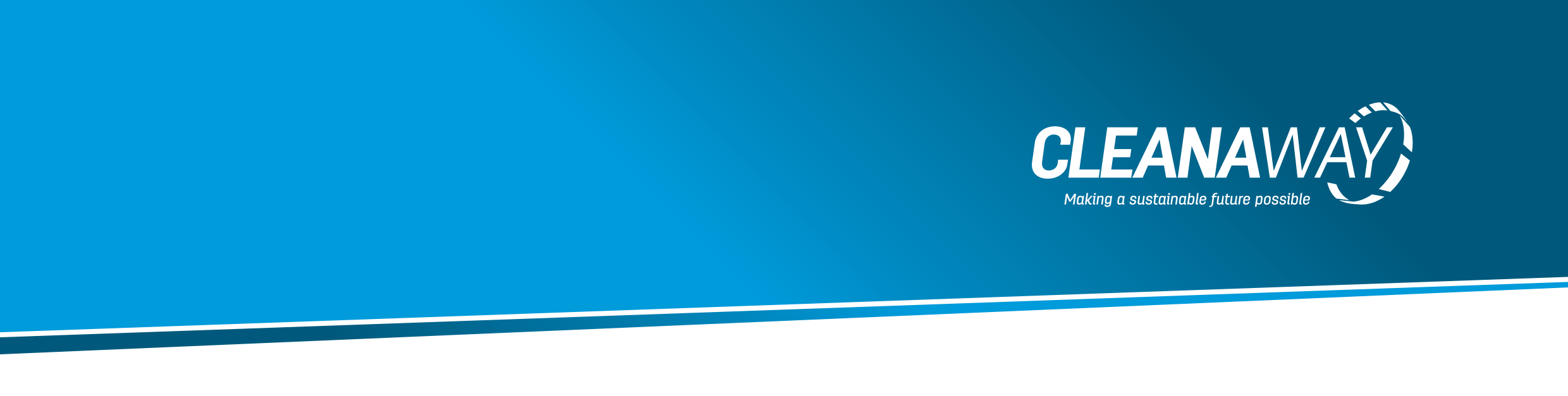 Application for Asbestos Abatement at Melbourne Regional LandfillThe Melbourne Regional Landfill (MRL) is located at 1100-1152 Christies Road in Ravenhall.
The landfill is a highly engineered and intensely regulated operation providing an essential community service that safely manages household and business waste that cannot be recycled.The landfill has operated since 1999 and Cleanaway has owned the operation since 2015.  Q1. What is Cleanaway proposing?Cleanaway is seeking approval from the Victorian Environment Protection Authority (EPA) to amend its licence to permit asbestos abatement at the Melbourne Regional Landfill.  Asbestos abatement involves removing asbestos from the waste soils within designated cells, 
which were brought into the landfill for disposal.  The landfill is licenced to receive and dispose of asbestos waste within engineered landfill cells. Q2.   What is the approval process?Our application to the EPA for a licence amendment requires a detailed asbestos abatement management plan to ensure our compliance procedures are robust and safe for our staff, local community, and the environment.Q3. What are the benefits of the asbestos abatement application?The abatement process will allow the reuse of soils on site, thereby reducing the volume of incoming soil loads and reducing the number of trucks transporting the soil to the site. Q4. How will you mitigate any environmental risks with the abatement process? 
The following controls will be in place to minimise environmental risks: The abatement activity will be undertaken by a qualified third-party contractor who will provide an appropriate clearance documentation.A full watercart will be available on site for the disposal area for dust suppression, as required.Asbestos waste is only disposed within EPA approved lined landfill cells.We will conduct monthly air monitoring around the perimeter of the asbestos disposal area. The disposal area will be bunded to ensure that any captured stormwater will dissipate into the underlying leachate collection system.Q5.   How will Cleanaway keep the community updated?Cleanaway is genuinely committed to keeping the local community informed about any changes to our operation.  We provide a range of engagement programs and support services as follows: 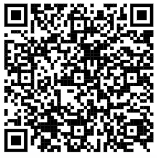 Visit our website for the latest information about the operations of the Melbourne Regional Landfill https://www.cleanaway.com.au/melbourne-regional-landfill-mrl/ or use the QR code provided. Register to attend a Community Information Webinar to find out more or to ask questions. Webinar 1:  Wed 4 October 2023 from - 7pm to 8pm (online)
Webinar 2:  Thu 5 October 2023 – 7pm to 8pm (online)You will receive an online meeting link when you register using the contact details below.Join our Melbourne Regional Landfill - Community Reference Group (MRLCRG). 
A community forum held every 3 months with local residents and representatives from the EPA, Brimbank and Melton Councils.  If you are interested in joining our MRLCRG please see contact details below.   Cleanaway provides sponsorships and an annual Community Benefit Fund to community groups across Melton and Brimbank, supporting diverse projects that enhance sustainability, connectivity, waste reduction and sports participation in the community.   
To find out more about the Melbourne Regional Landfill Community Benefit Fund visit our website using the above QR code. For further information, please contact our Stakeholder and Community Engagement Manager Olga Ghiri on 0478 316 237 or email olga.ghiri@cleanaway.com.au.